Supporting information forCharacteristics of Autophagy induced by Enterovirus71 (EV71) Viral Protein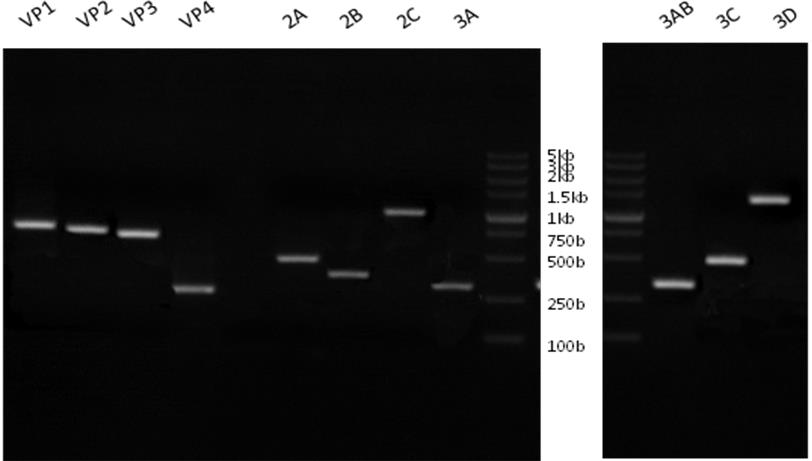 Figure S1. 11 virus protein expression of positive plasmids were confirmed by PCR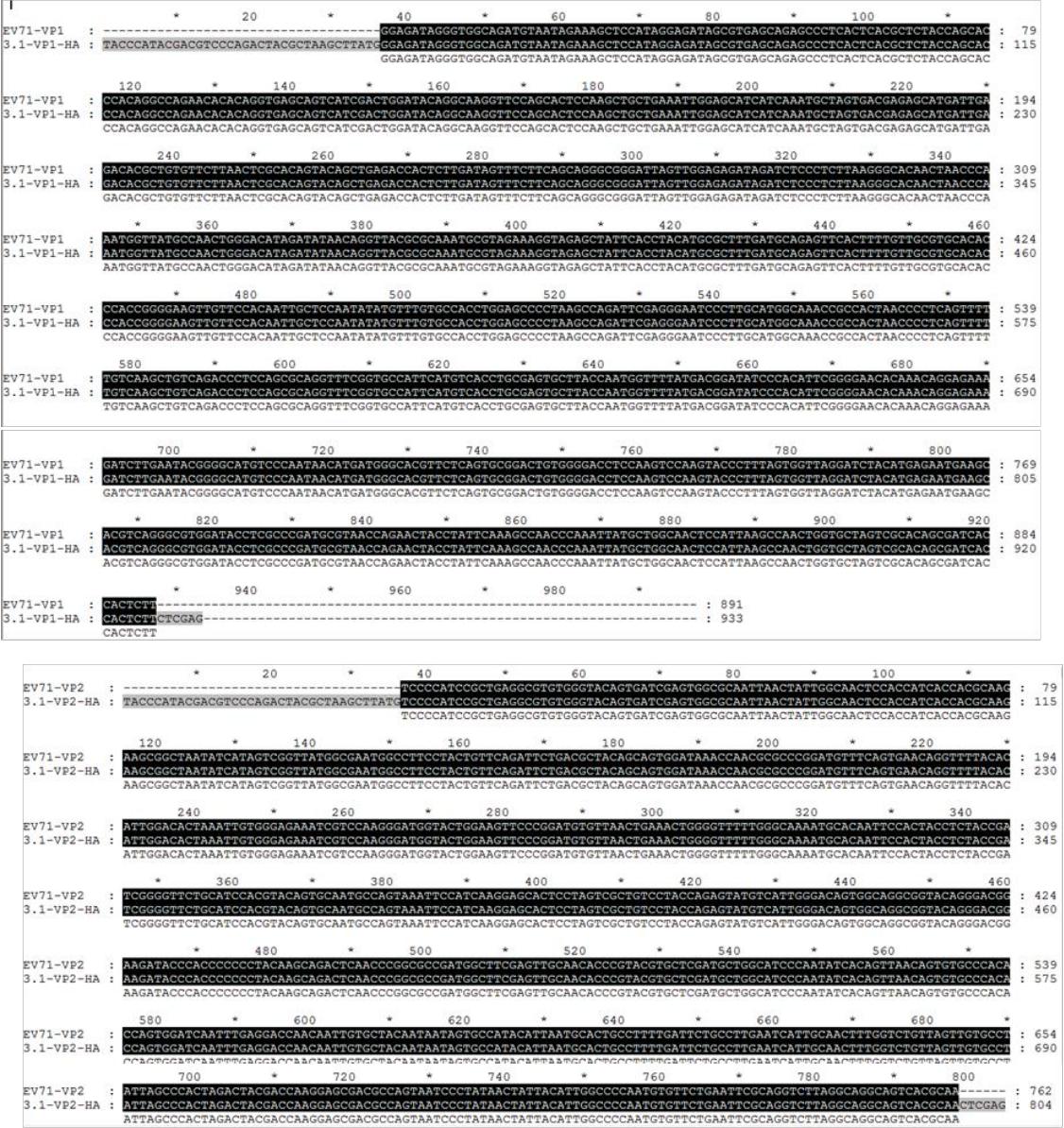 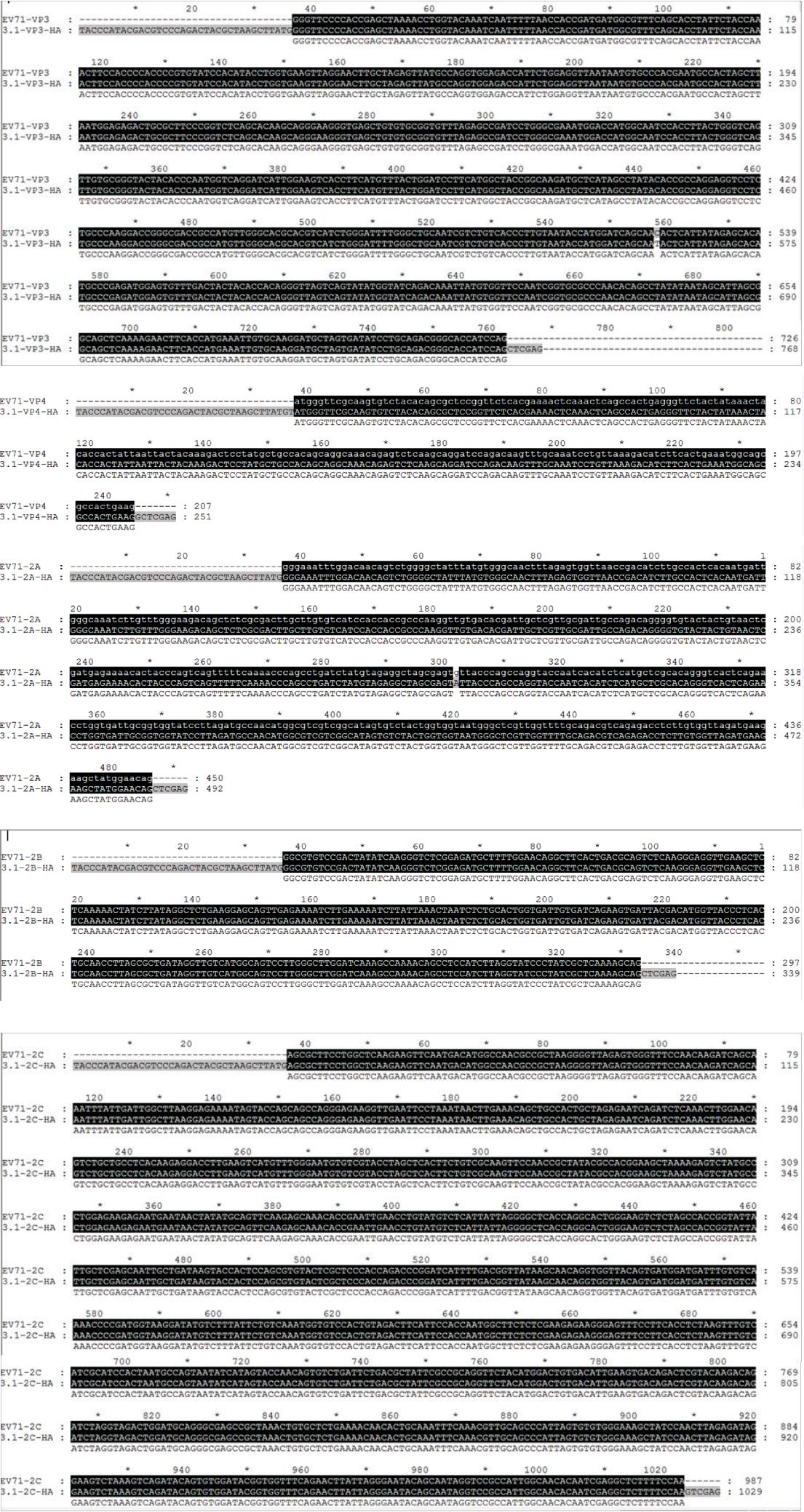 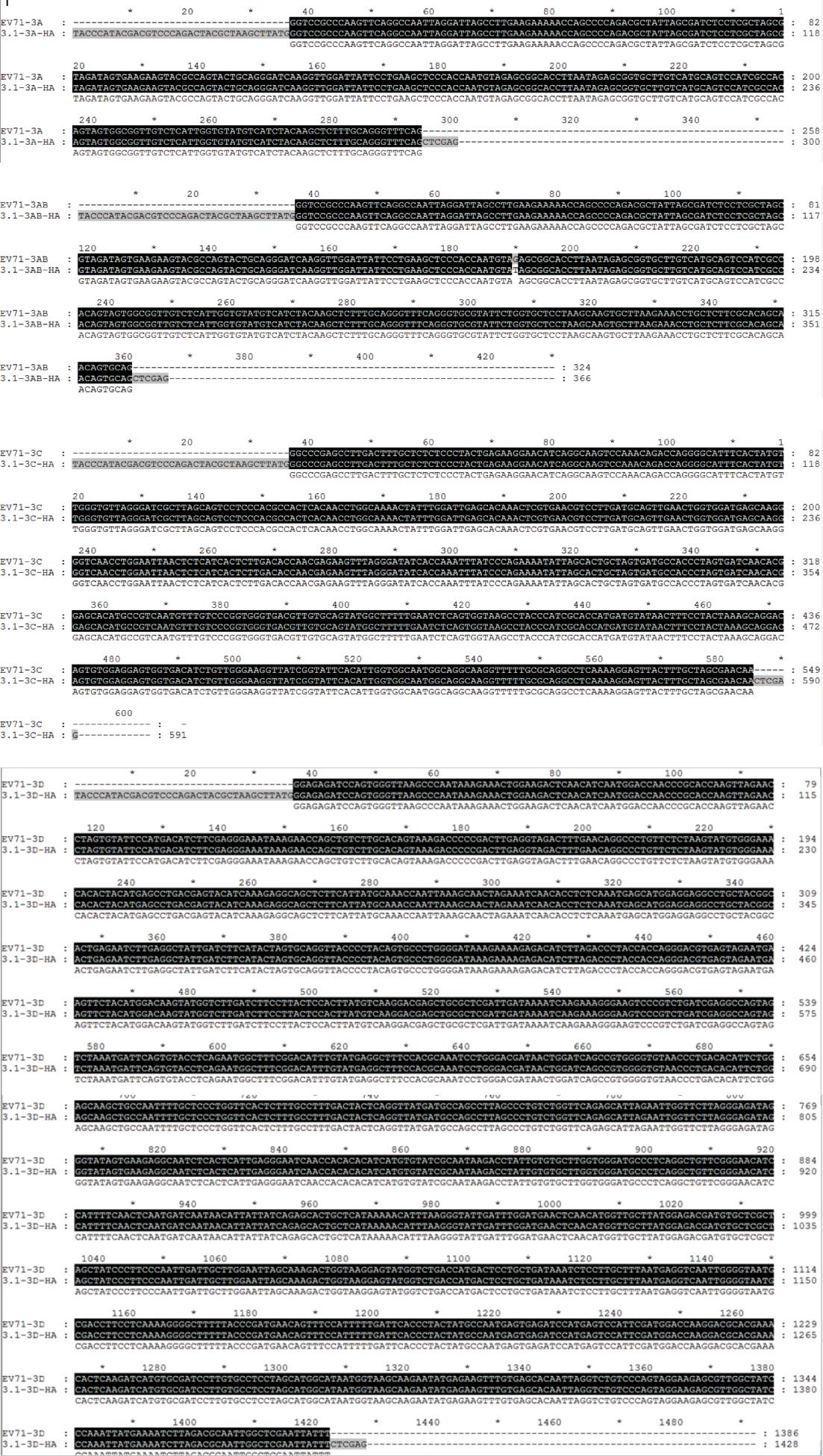 Figure S2. Recombinant plasmid sequencing results were compared with the sequence number JQ804832 of the EV71 type -XF strain found in Gene Bank. It assures that the virus geneswere successfully cloned into the pcDNA3.1(+)HA vector.